新 书 推 荐中文书名：《操纵：深入劫持选举并歪曲事实的网络战争》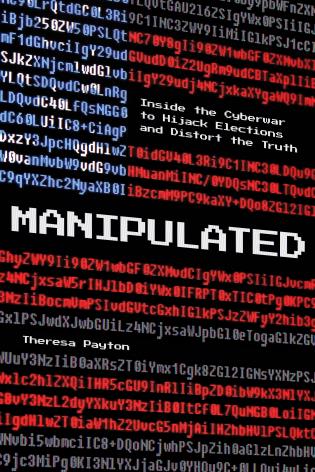 英文书名：MANIPULATED: INSIDE THE CYBERWAR TO HIJACK ELECTIONS AND DISTORT THE TRUTH作    者：Theresa Payton出 版 社：Rowman & Littlefield Publishers代理公司：Joelle/ANA/Lauren页    数：208页出版时间：2020年4月代理地区：中国大陆、台湾审读资料：电子稿类    型：大众社科内容简介：网络安全专家泰瑞莎·佩顿述说了借由点击、滑动、网际网络存取、技术后门以及大规模间谍活动所启动的全球网络战争一线的故事。她调查了那些网络战士，他们策划了未来的攻击行动，并捏造出令人着迷且不寒而栗的人工智慧突变故事（可在没有人类干预的情况下执行攻击）、肉眼看来极为真实的“深伪技术”合成影片、可产生其他聊天机器人的聊天机器人。最后，作者为读者揭露了内情：他们最基本的信念是如何被操纵，他们可以采取的行动或是他们可以要求公司企业与民选官员去采取的行动──在一切为时已晚之前。佩顿在这部作品中揭露了：·电子投票机、线上投票以及自动注册是如何提高投票人数，但也使我们更容易遭受网络攻击的。·那些来自俄罗斯等国的喜欢在网上刻意发表激怒他人言论的人是如何通过种族关系、疫苗接种、液体压裂法及其他社会议题等不实争议蓄意挑起美国大众之间的不和与争执的。·我们迄今从穆勒调查案（Mueller investigation）中所发现的是否正是他们想让我们知道的。作者简介：泰瑞莎·佩顿（Theresa Payton）是首位担任乔治·W·布什（George W. Bush）总统任期内白宫首席资讯长（Chief Information Officer, CIO）的女性，她目前是Fortalice Solutions的首席执行官兼创始人，这是一家被列入全球网络安全500强的提供精致网络安全及情报服务的公司。她在哥伦比亚广播公司（CBS）的剧集《潜行追踪》（Hunted）中饰演情报副指挥官，同时也是国内和国际新闻媒体的常客，并在《百位对抗网络犯罪的迷人女性》（100 amazing female Fighting Cybercrime）一书中出现。她的众多荣誉中还有联邦调查局局长社区服务奖（FBI Director‘s award for community service）。她还与特德·克莱顿普尔（Ted Claypoole）合著了另外两本书。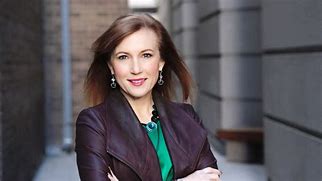 目录：序言引言第一章：我们如何走到今天？第二章：动机与目标：后真相和后信任时代的操纵第三章：你如何知道你自以为知道些什么?第四章：操纵者和他们所使用的方法第五章：战壕里的黑客第六章：独家专访：剖析一场操纵运动第七章：2016-2018年美国大选第八章：美国并不是唯一的目标第九章：下一目标：2020年及以后我们将预见怎样的攻击?第十章：最可怕的梦魇：民主之死第十一章：你能做什么?作者后记关于作者媒体评价：“泰瑞莎·佩顿终其一生都在保护别人和推动务实的解决方案。《操纵》是一部颇为有趣、信息丰富又蕴含一些令人惊恐和震惊案例的作品。这是一部必读读物，对我们每个人而言都如一通叫醒电话。”----玛丽·安·米勒（Mary Ann Miller），Varo的欺诈策略领导者、商业欺诈专家以及思想领导者“《操纵》涵盖了对过去十年里引人入胜的事件以及当前发生的不为公众所知事件的探索。泰瑞莎拥有一种将今天的网络犯罪方式引申到明天未知的威胁走向的敏锐感知力。她为读者提供了如何转移操纵活动的方法，让每个人都看到了希望。”----斯科特·绍贝尔（Scott Schober）, BVS首席执行官、作家、网络专家“拥有数十年网络冲突经验的特蕾莎·佩顿是帮助我们理解这个被挟持选举和无休止虚假信息时代的完美领路人。幸运的是，《操纵》并没有就此止步：佩顿呼吁我们采取行动，并就个人公民、大型科技公司、政府和国际民主国家社会如何反击并取胜给出明确的建议。”---- 艾米利亚·帕帕多普洛斯（Emilian Papadopoulos）, Good Harbor Cyber Security Risk Management董事长谢谢您的阅读！请将反馈信息发至：李文浩（Lauren Li）安德鲁·纳伯格联合国际有限公司北京代表处北京市海淀区中关村大街甲59号中国人民大学文化大厦1705室邮编：100872电话：010-82449901传真：010-82504200Email：Lauren@nurnberg.com.cn网址：http://www.nurnberg.com.cn
微博：http://weibo.com/nurnberg豆瓣小站：http://site.douban.com/110577/新浪微博：安德鲁纳伯格公司的微博_微博 (weibo.com)微信订阅号：ANABJ2002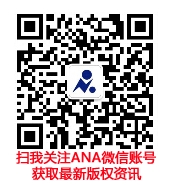 